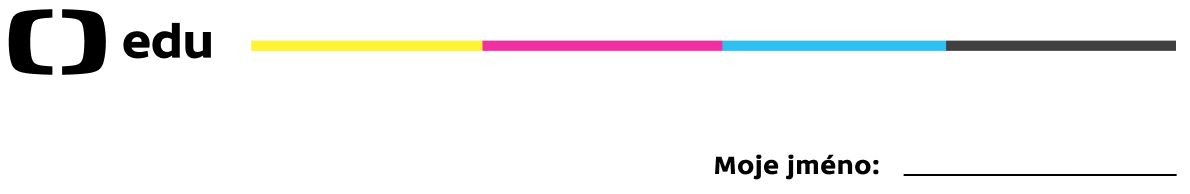 Hydrostatický tlakPracovní list je určen pro studenty 2. stupně základních škol. Jeho cílem je seznámit se s hydrostatickým tlakem.Hydrostatický tlak: PokusJak se nazývá jednotka hydrostatického tlaku?pascalamperkandelaProč z každé díry v láhvi vytéká voda jinak daleko?………………………………………………………………………………………………………………………………………………………………………………………………………………………………………………………………………………………………………………………………………………………………………………………………………………………………………………………………………………………………Určete pravdivost výroku: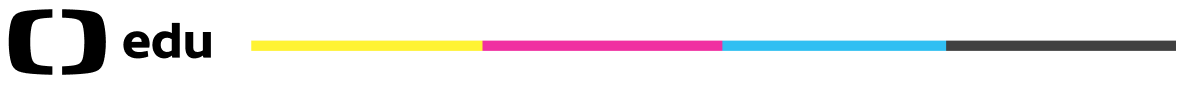 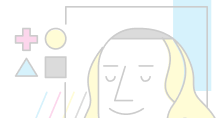 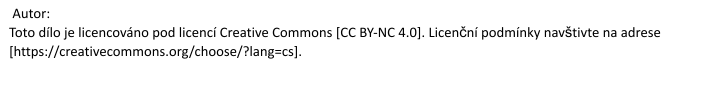 Co jsem se touto aktivitou naučil(a):………………………………………………………………………………………………………………………………………………………………………………………………………………………………………………………………………………………………………………………………………………………………………ANONEHydrostatický tlak je způsobený tíhou kapaliny.Hydrostatický tlak je závislý na hustotě kapaliny.Hydrostatický tlak je nepřímo úměrný velikosti vodního sloupce.Hydrostatický tlak vzniká v plynných látkách.